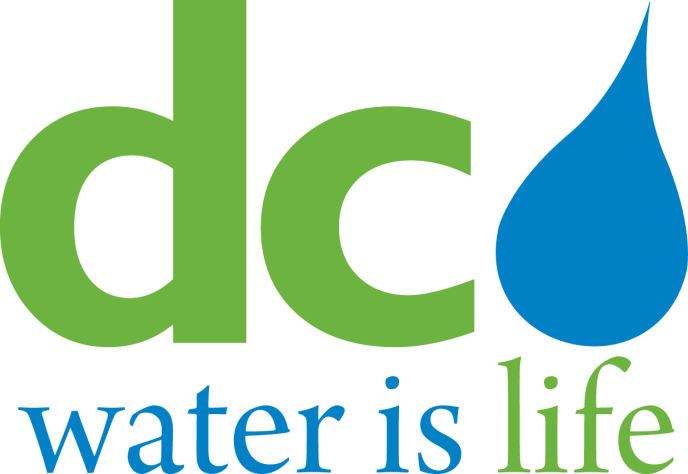 Board of DirectorsJoint Meeting of the Environmental Quality and Sewerage Services and Water Quality and Water Services CommitteesThursday, May 21, 201510:30 a.m.MEETING MINUTESCommittee Members Present	DC Water Staff Present Rachna Butani, Chairperson	George Hawkins, General ManagerBo Menkiti, Acting Chairperson 	Len Benson, Chief EngineerDavid Lake 	Randy Hayman, General CounselJames Patteson (via Telephone)	Linda Manley, Secretary to the BoardAlan Roth Matthew Brown 	Howard GibbsRobert MallettBrenda RichardsonCall to OrderMr. Bo Menkiti, Acting Chairperson, called the meeting to order at 10:50am.  ASSET MANAGEMENT PROGRAM UPDATEMr. Len Benson, Chief Engineer, noted that an Enterprise Asset Management candidate has been selected for the position.  Mr. Benson highlighted DC Water Blue Horizon 2020 Strategic Goals noting that the asset management (AM) program is geared to meet Goals 8, 1, 4, 5, and 9.  Mr. Benson noted there is now an international AM standard ISO 55000:2014 that will be used to develop the framework for a World-Class AM program.  Mr. Benson explained one of the biggest challenges in an AM program is to get buy-in from staff and upper management to a process that will significantly change how work is performed; however, Phase 1 efforts found a broad buy-in with the staff involved in the AM process recognizing there are new and better ways to performing their work, and that AM will help identify and codify them into the daily work of the Enterprise.  Mr. Alan Ispass, CH2M Hill Director for the AM Program, summarized the Phase 1 accomplishments by highlighting staff awareness, which included communication and change management plan.  The committee inquired if one of the objectives of the AM program is to manage or assist with decisions as pertains to innovation.  Mr. Benson responded the AM program is to manage physical assets. Mr. Ispass stated that the Asset Management Policy has been approved by the AM Steering Team.  Mr. Ispass noted an evolving Enterprise-wide approach to CIP development and prioritization, which will be further developed in Phase 2 of the AM program.  Mr. Ispass discussed the risk framework by highlighting the Phase 1 piloted risk-based framework with the pumping station operations and maintenance staff.  The committee inquired on the development of the relative risk of failure scoring and whether the risk framework provides an objective scoring methodology to balance an asset owner’s personal preference and a scoring system for the Enterprise to make across the Enterprise comparative choices.  Mr. Ispass responded one of the AM program charters is to develop a uniform enterprise-wide approach to scoring the assets.  Mr. Ispass noted an asset hierarchy has been recommended. He explained that the hierarchy is a parent-child relationship between assets, for example Blue Plains is the parent and the treatment processes are the child and so forth down to the physical asset (e.g., pumps, motor control center, etc.) as an illustration to understand if something fails, what else will be impact.  Mr. Ispass further added that the results of the risk assessment will identify the highest risk asset and what would be an acceptable risk level before mitigation measures must be implemented.Mr. Ispass proceeded to explain that Phase 2 will include 31 tasks and 78 modules to develop new tools and processes to improve customer value and to better predict and prevent asset failure.  The committee inquired whether software is considered an asset.  Mr. Ispass responded software is not necessarily an asset unless it is directly attributed to the equipment such as vibration software for an equipment and SCADA for example. However, the inclusion of IT software in the AMP is not prohibited and warrants further evaluation. The committee asked to see the metrics for the AM program such as saved hours, completion of preventive maintenance orders, how proactive and reactive work is measured, and the goals to change the proactive and reactive ratio to track the progress and cost-benefit of the AM program.  The committee asked for a report to what have been accomplished in Phase 1 and the plan for Phase 2.  Mr. Benson responded that the metrics and a report will be provided.Action item – joint useContract No. DCFA #456, CH2M Hill Engineers, PCMr. Benson presented Action Item 1.Action Item 1 is a request to execute supplemental agreement for architectural and engineering services for Contract DCFA #456.  The contract is for the AM Program to proceed to Phase 2 to provide support services for an Enterprise-wide asset management program.The Committee recommended the action item to the Board for approval.OTHER BUSINESS/EMERGING ISSUESNoneEXECUTIVE SESSIONAn executive session was not held.ADJOURNMENTThe meeting was adjourned at 11:35am.Follow-up ItemsProvide metrics for the AM program.Provide a report to what have been accomplished in Phase 1 and the plan for Phase 2.